SAINTGITS COLLEGE OF APPLIED SCIENCESMODEL INTERNAL ASSESSMENT EXAMINATION, OCTOBER 2019Department of Computer Application (BCA)    , Semester IFundamentals of Digital PrinciplesTotal	: 80 marks								Time:3 HoursSection AAnswer any 10 questions. Each question carries 2 marks.1. Subtract a. (1010-1000) b.(1111-1000)2. What is a register?3. Perform BCD addition a.1001+0101 b. 1000+10104. Design AND gate using NOR gate?5. Convert to SOP π(2,3,7)?6. Define sequential circuit?7. What is an absorption Law?8. Write note on WWW?9. Define DNS?10. Define Don’t care conditions?11.What is race-around condition?12. Differentiate between RAM and ROM?										(10 X 2 = 20 marks)Section BAnswer any 6 questions. Each question carries 5 marks.13. Explain JK Flip Flop with neat diagram?14. What is a decoder? Draw logic diagram for decoder?15. Explain different representation of numbers in memory?16. Convert to decimal   a.(101.111)2 b. (1225)8    c. (12BD)16 d. (1100010)2 e. (12ABC)1617. Simplify using K-map and draw logic diagram using universal gatesF(w,x,y,z)=∑(0,1,2,4,5,6,8,,9,12,13,14)18. Explain functional units of a computer?19. Explain different types of computer networks?20. Explain different types of plotters?21. Explain different types of operating systems?(6 X 5 = 30marks)Section CAnswer any 2questions. It carries 15marks.22. Explain Master Slave J K flip flop?23. Explain Odd parity generator?24. Explain different types of printers with working?25. Explain the working of internet? What are the major features of Internet?																	(2 X 15 = 30 marks)_____________________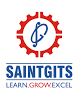 Name   ……………………………Roll No ……………………….